Research Photography on Thesis In this class of thesis we required the photography process or mood board on their selected thesis . From which later on selected and move to next stage. We basically want to know and check that the creativeness regarding their idea and how much the students seriously investigate the spaces , the people , the objects etc in visual form as a process and which will later on help in the making of thesis sculptures and in jury process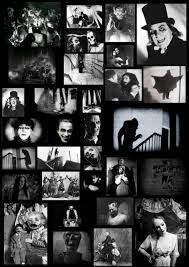 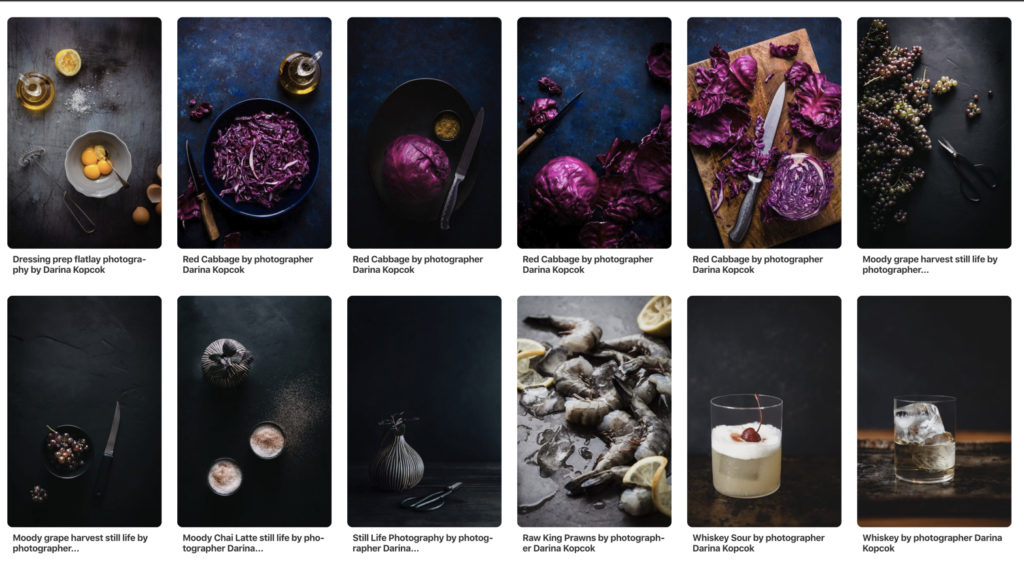 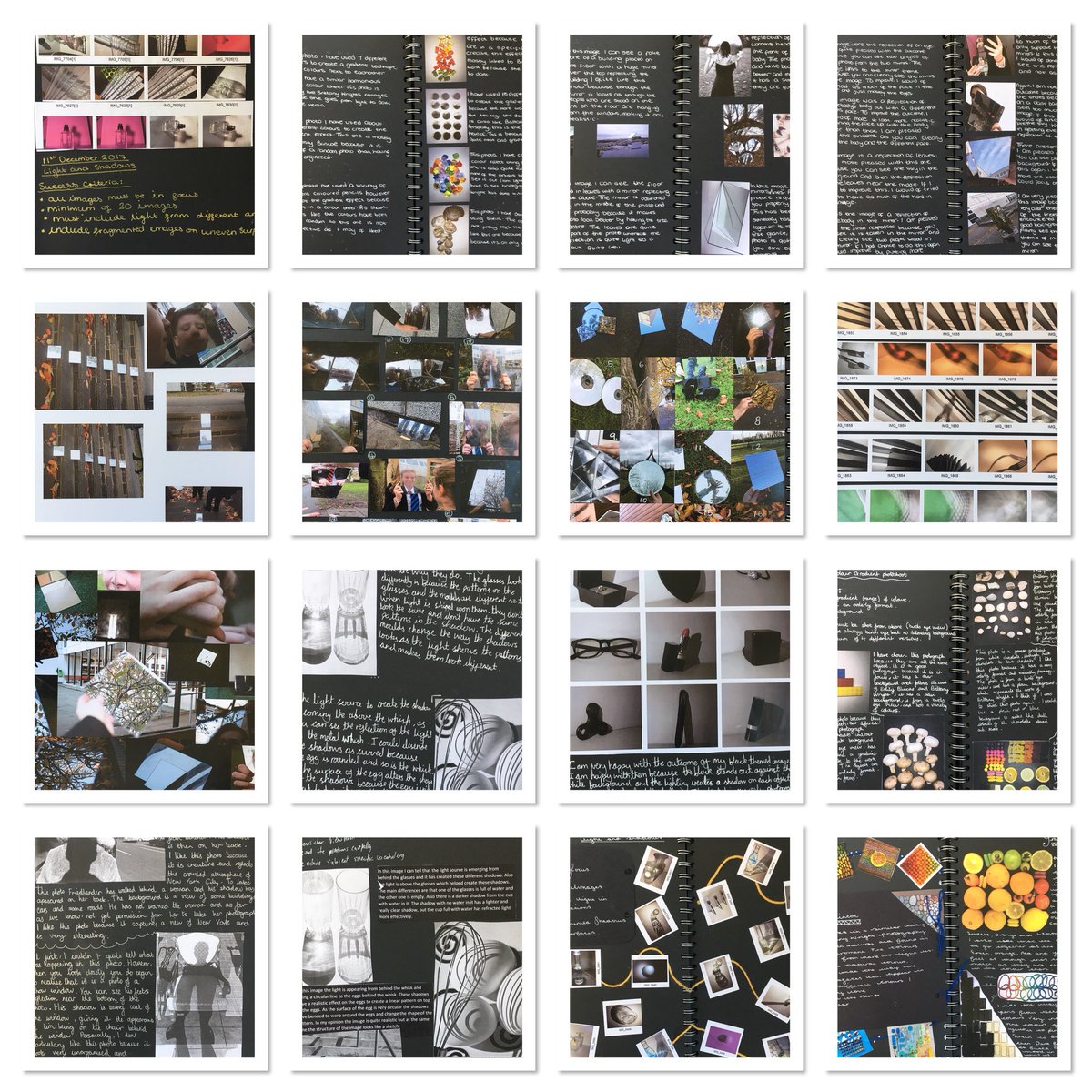 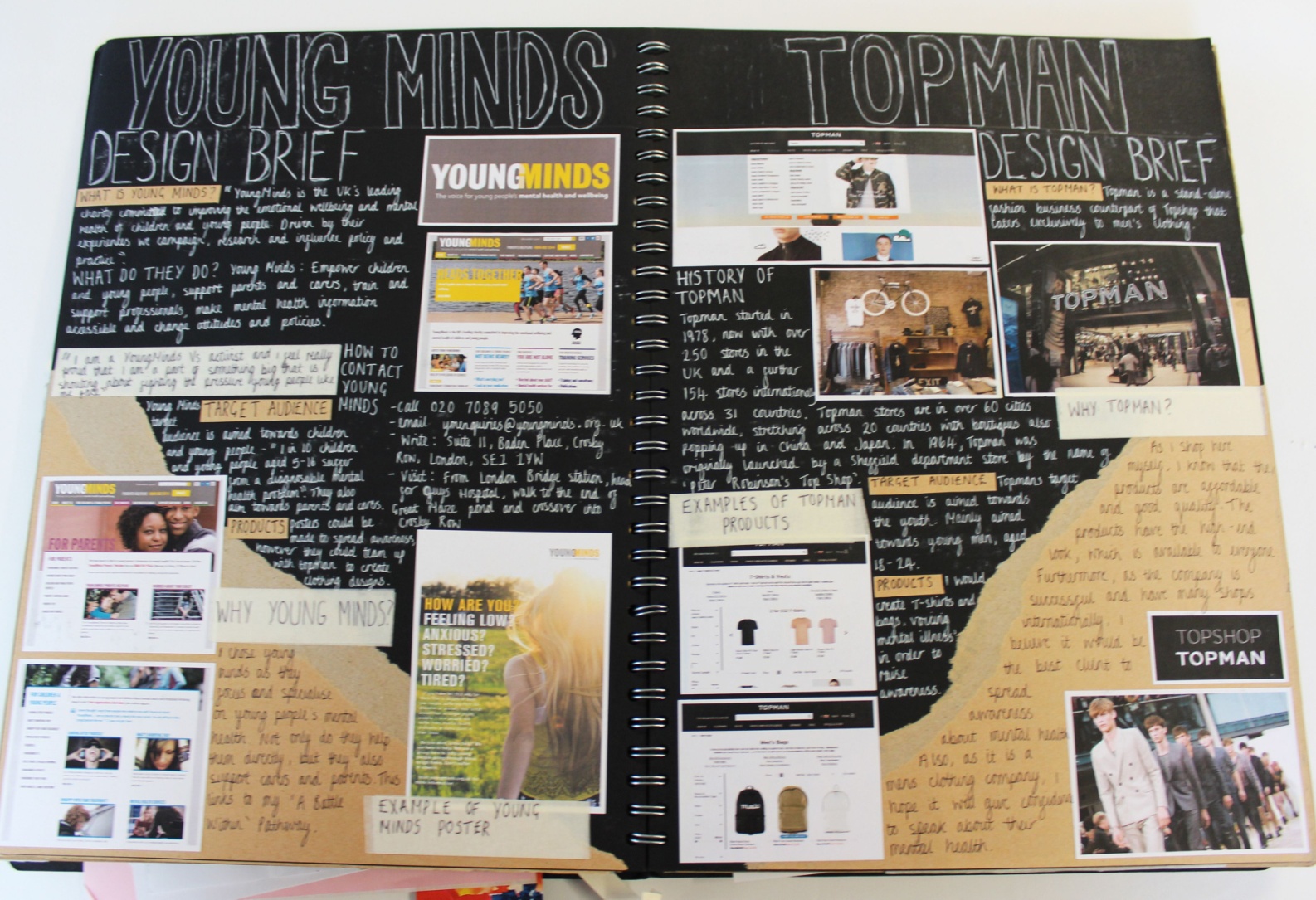 